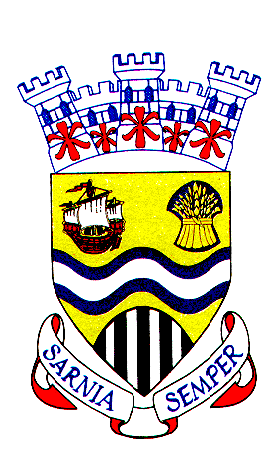 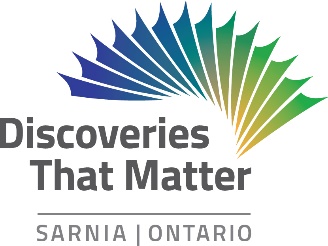 City of SarniaMEDIA RELEASEDate:		May 10, 2022				Release Date: ImmediateFrom:		Holly Reynolds, City TreasurerSubject:	Sale of Land by Public Tender – Postponement of SaleThe Treasurer, after careful consideration and consultation, is of the opinion that it is impractical to proceed with the Tax Sale Process related to the Description of Land(s) previously advertised for tender openings on May 10, 2022. The Sale of Land by Public Tender has been postponed in accordance with the Municipal Act, 2001, Ontario Regulation 181/03, Municipal Tax Sale Rules, Section 22(1). This section is as follows:22. (1) If, after a public sale under the Act is advertised in accordance with section 5 or 13, as the case may be, the treasurer is of the opinion that completing the sale would be impractical or would be unfair to the bidders or tenderers, the treasurer may postpone the sale and conduct it on a later date after readvertising it in accordance with section 5 or 13, as the case may be.  O. Reg. 580/06, s. 3; O. Reg. 571/17, s. 10.All tenders received will be returned to the tenderers with the appropriate deposits, as per section 22.1(b).A rescheduled Tax Sale will be advertised once details are available on the City of Sarnia web site www.sarnia.ca/living-here/my-taxes/tax-sales/.POSTPONED - Roll #38 29 200 035 03600, PIN 43140-0182 (LT) PT LT 42-43 CON 9 AKA FRONT CON SARNIA TOWNSHIP AS IN L755981; SARNIA; municipally known as 1616-1620 Blackwell Road, Sarnia POSTPONED - Roll #38 29 400 004 05000; PIN 43270-0048 (LT) LT 9 E/S CHRISTINA ST PL 16 ½ SARNIA CITY; SARNIA; municipally known as 252-256 Christina Street South, Sarnia POSTPONED - Roll #38 29 400 021 05400; PIN 43275-0035 (LT) PT LT 7 RANGE 8 PL 16 ½ SARNIA CITY AS IN L832404; SARNIA; municipally known as 419 Confederation Street, Sarnia POSTPONED - Roll #38 29 400 018 04500; PIN 43255-0163 (LT) W 35 FT LT 56 PL 77 SARNIA CITY; SARNIA; municipally known as 390 Devine Street, SarniaPOSTPONED -Roll #38 29 300 006 02600; PIN 43262-0034 (LT) PT LT 3 BLK D PL 3 SARNIA CITY AS IN L696338; SARNIA; municipally known as 114 Dundas Street, Sarnia CANCELLED - Roll #38 29 400 037 03200; PIN 43276-0078 (LT) LT 12 PL 39 SARNIA CITY; SARNIA; municipally known as 390 Campbell Street, SarniaCANCELLED - Roll #38 29 200 009 04300; PIN 43161-0070 (LT) LT 3 PL 318 SARNIA CITY; SARNIA; municipally known as 1603 Indian Road North, SarniaTax Sale rules are legislated by provincial legislation. The following web site http://www.e-laws.gov.on.ca contains the Municipal Act, 2001, and Ontario Regulation 181/03 Municipal Tax Sale Rules.- 30 -For further information, please contact:Holly Reynolds, City Treasurerfinance@sarnia.ca  or 519-332-0330 ext. 3325